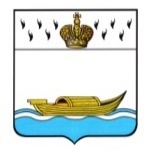 АДМИНИСТРАЦИЯВышневолоцкого городского округаПостановлениеот 22.10.2020                                                                                                   № 392г. Вышний ВолочекО внесении измененийв постановление АдминистрацииВышневолоцкого городского округаТверской области от 29.01.2020 № 55 «Об утверждении перечня должностныхлиц Администрации Вышневолоцкогогородского округа, уполномоченныхсоставлять протоколы об административныхправонарушениях и формы протоколаоб административном правонарушении»В соответствии с Кодексом Российской Федерации об административных правонарушениях, Распоряжением Правительства Российской Федерации от 12.04.2020г. № 975-р «Об утверждении Перечня должностных лиц органов управления и сил единой государственной системы предупреждения и ликвидации чрезвычайных ситуаций, включая должностных лиц органов исполнительной власти субъектов Российской Федерации, имеющих право составлять протоколы об административных правонарушениях, предусмотренных статьей 20.6.1 КоАП РФ», Уставом Вышневолоцкого городского округа, Администрация Вышневолоцкого городского округа постановляет:1. Внести следующие изменения в постановление Администрации Вышневолоцкого городского округа Тверской области от 29.01.2020 № 55 «Об утверждении перечня должностных лиц Администрации Вышневолоцкого городского округа, уполномоченных составлять протоколы об административных правонарушениях и формы протокола об административном правонарушении» (далее Постановление):В приложении 1 «Перечень должностных лиц Администрации Вышневолоцкого городского округа, уполномоченных составлять протоколы об административных правонарушениях» к постановлению Администрации Вышневолоцкого городского округа Тверской области от 29.01.2020 № 55 дополнить пункт 53, согласно приложению к настоящему постановлению (Приложение).2. Настоящее постановление подлежит официальному опубликованию в газете «Вышневолоцкая правда» и размещению на официальном сайте муниципального образования Вышневолоцкий городской округ Тверской области в информационно-телекоммуникационной сети «Интернет».3. Контроль за исполнением постановления возложить на заместителя Главы Вышневолоцкого городского округа Морозова Д.Г.4. Настоящее постановление вступает в силу со дня его опубликования.Глава Вышневолоцкого городского округа                                       Н.П. РощинаПереченьдолжностных лиц Администрации Вышневолоцкого городского округа, уполномоченных составлять протоколыоб административных правонарушенияхГлава Вышневолоцкого городского округа                                     Н.П. РощинаПриложение к постановлению Администрации Вышневолоцкого городского округаот 22.10.2020 № 392№ п/пДолжностное лицоСтатья КоАП РФ(введена Федеральным закономот 01.04.2020 № 99-ФЗ53Руководитель Управления по делам гражданской обороны и чрезвычайным ситуациямЗаместитель Руководителя Управления по делам гражданской обороны и чрезвычайным ситуациямСтатья 20.6.1 Невыполнение правил поведения при чрезвычайной ситуации или угрозе ее возникновения